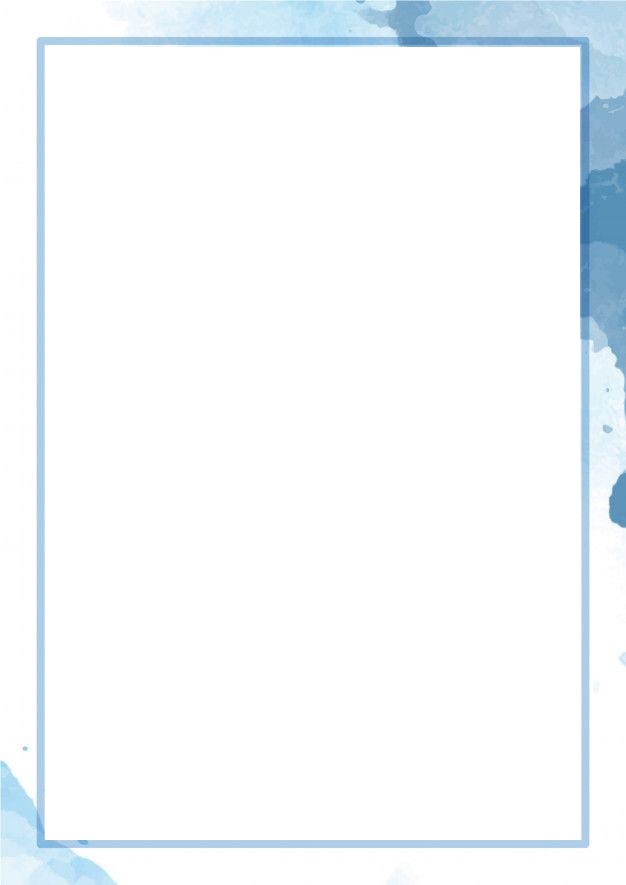 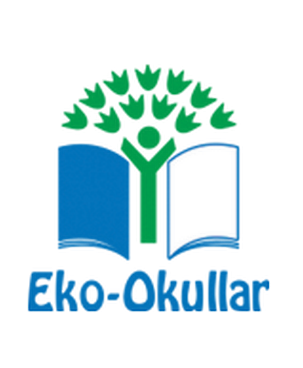 ŞEHİT ADEM SEZGİN ANAOKULUEKO-OKULLAR PROJESİEYLEM PLANI2022-2023 EĞİTİM ÖĞRETİM YILIKONU: SUAÇIKLAMA: Okulumuzun eski ismi Çayırova Anaokulu; 2020 yılında Şehit Adem Sezgin Anaokulu olarak değişmiştir. Okulumuz daha önceki yıllarda Eko-Okul Geri Dönüşüm projesini iki yıl uygulamış olup, 2018-2019 Eğitim-Öğretim yılında yeşil bayrak almıştır. Pandemi sebebiyle projelere okulumuzda ara verilmiştir. (Bu bilgiler telefonla iletişime geçilerek de belirtilmiştir.) Bu sene Su Projemizin 2. Senesidir. Öğrencilerimizin hepsi bu sene değişmiştir. Bu sebeple bazı revizeler yapılarak aynı plan kullanılmıştır. AYLAREYLEM VE ETKİNLİKLER                  UYGULAMA SORUMLULAREYLÜL“Eko Okullar Projesi”ne başvuru yapılması.Tüm okula Eko-Okullar projesinin içeriği hakkında bilgilendirme yapılmasıEko-Tim ‘in oluşturulmasıEko-Komitenin oluşturulmasıTüm komitelerin toplanarak eylem planının oluşturulmasıTürkiye Çevre Eğitim Vakfı (TÜRÇEV) sitesinin ve eko okullar sitesinin incelenmesi.Okul idaresiEko okul komisyonuTüm okulEKİMZümrelerin aylık planlarda konuya ilişkin etkinliklere yer vermesiEko okulun panosunun yer tespiti ve içeriğinin belirlenmesi.Eko-ilkemizin ve eko okullar projemizin tanıtımının yapılacağı bir pano hazırlamasıOkulumuzda su kesilmesi ile ilgili drama canlandırması ve su kesintileri, suyun hayatımızdaki önemi hakkında sohbet edilmesiSusuzluk ile ilgili animasyon izletilmesiSu olmasaydı konulu resim çalışması Yıl içerisinde yapılan çalışmaların veli ve öğrenciler tarafından internet üzerinden takibi için okul sayfasında Eko-Okul linkinin açılması ve her ay yapılan etkinliklerin sitede yayınlanmasıOkulda su israfının olabileceği yerlerin ve alınabilecek önlemlerin tespit edilmesiDünya el yıkama günü ile ilgili etkinlik yapılmasıEko-okul yıllık eylem planının sitede yayınlanması ve ailelerin bilgilendirmesiOkul idaresiEko okul komisyonuTüm okulTüm zümre öğretmenlerEko - TimKASIMÖğrencilerle birlikte eko okul sloganının belirlenmesiSu ile ilgili eko-ilkenin belirlenmesi, eko-okul panosunun düzenlenmesiEbru sanat etkinliği“Bir yağmur damlası olsan nereye düşerdin” isimli yaratıcı sanat etkinliği yapılması Yağışın oluşumu deneyinin yapılması.“Dans Eden Yağmur Damlaları Draması”nın yapılması“Suyumu tasarruflu kullanıyorum, çünkü geleceğimi düşünüyorum.”başlıklı proje kapsamında aile çalışma takvimi aracılığı ile velilerden evde çocukları ile bir afiş hazırlanmasının istenmesi. Doğru el yıkama teknikleri afişlerinin hazırlanması çocuklarla lavaboya gidilerek su kullanımı ve tasarrufuna yönelik açıklamaların uygulamalarla gösterilmesi.Su şişesi kapaklarından oluşan sanat etkinliği“Mikroplardan nasıl kurtuluruz?” adlı deney yapılması.Ağız ve diş sağlığı haftası kapsamında Çocuklarla birlikte doğru diş fırçalama etkinliği yapılması. Diş fırçalarken su tasarrufunun öneminden bahsedilmesiOkul idaresiEko okul komisyonuTüm okulTüm zümre öğretmenlerEko – TimVelilerARALIKEko-okul panosunun düzenlenmesiVelilerden evde nerelerde ve nasıl su tasarrufu yaptıklarını anlatmalarını isteyen bir yazı gönderilmesi.Dünya üzerinde susuzluk çeken ülkelerin tanıtılması ve sunumların izlenmesiBeden perküsyonu ile yağmur sesi drama çalışması yapılması. Tüm sınıflarda “Suyun Canlılar İçin Önemi”konusunun sınıf öğretmenleri tarafından işlenmesiDeniz, ırmak temizliği ve korunması hakkında sohbet, kirliliğe sebep olan maddelerin incelenmesi.Cevabı yağmur, su ve deniz olan bilmecelerin öğretilmesiAtık malzemelerden yararlanılarak su canlılarının magneti yapılmasıSu ile ilgili stem çalışmalarıOkul idaresiEko okul komisyonuTüm okulTüm zümre öğretmenlerEko – TimVelilerOCAKEko-okul panosunun düzenlenmesiKimler suya ihtiyaç duyar konusunda sohbet edilmesi“Eğlenceli Bilim – Su altı” hikâyesinin okunmasıEnerji tasarrufu haftasının kutlanmasıVelilerden evde su tasarrufu ile ilgili çocuklarla resim veya boyama yapılmasının istenmesiProblem çözme etkinliği olarak “Suyumu Nasıl Tasarruf ederim” sorusunun yanıtlanması. Bununla ilgili oyun oynanması.“Barajlar niçin yapılır?” konusu hakkında sohbet edilmesi ve su enerjisi deneyinin yapılmasıBirinci dönemde yapılan etkinliklerin değerlendirilmesi ve 1.Dönem Sonu Etkinlik Raporu’nun planının Eko-Okullar Ulusal Koordinatörlüğü’ne gönderilmesiOkul idaresiEko okul komisyonuTüm okulTüm zümre öğretmenlerEko – TimVelilerŞUBATEko-okul panosunun düzenlenmesi“Bir Su Damlası Olsan Kime Yardım Ederdin? Neden? ” sorularının yanıtlanması ve sohbet edilmesi Yenilenebilir Enerji Kaynaklarımızla ilgili çalışma kağıtlarının hazırlanıp panoda sergilenmesi-Rüzgar Enerjisi-Güneş Enerjisi-Sudan Elde Edilen EnerjiAtık materyaller kullanılarak rüzgar gülü yapımıSanat etkinliği olarak suyun döngüsünün çalışılması.Suyun buharlaşması deneyinin yapılması Su içinde neler kaybolur deneyinin yapılması, Denizaltında yaşayan canlılara denize atılan çöplerin verdiği zarar ile ilgili videolar izletilmesi.Okul idaresiEko okul komisyonuTüm okulTüm zümre öğretmenlerEko – TimMARTEko-okul panosunun düzenlenmesiSu faturaların okunması ve takibi22 Mart Dünya Su Günün kutlanmasıSu ile ilgili öğrenilen şarkıların tekrar edilmesiSu kirliliğinin hayvanlara olan zararları ile ilgili çizgi film izletilmesiSu sporları ve su ile ilgili meslek tanıtımlarıAile katılımı etkinlikleri kapsamında su tasarrufu ile ilgili pankart hazırlanması ve hava koşullarının uygun olduğu bir günde yürüyüş yapılarak farkındalık oluşturulmasıSu ile ilgili boya çalışması yapılması“En Az Yarım Dakika Elini Yıka” isimli şarkının öğretilmesiOkul idaresiEko okul komisyonuTüm okulTüm zümre öğretmenlerEko – TimVelilerNİSANEko-okul panosunun düzenlenmesiSu faturaların okunması ve takibiSu değirmenleri ile ilgili sanat etkinliği yapılmasıErozyon hakkında bilgi verilmesi ve deneyler yapılmasıOkulumuzda yapılacak ağaçlandırma faaliyetinin başlatılması Okul bahçesine fidan ve çiçek dikimi yapılması Okulda bahar temizliğinin başlatılmasıBahar, su, çevre ve doğa içerikli şarkı, türkü öğretimi “Yağmur Suyunun Değerlendirilmesi” konulu çalışmanın Eko-Tim öğrencileriyle birlikte gerçekleştirilmesiSuyun asidini ölçme deneyi yapılması.Nilüfer bitkisi sanat etkinliğiOkul idaresiEko okul komisyonuTüm okulTüm zümre öğretmenlerEko – TimMAYISHAZİRANEko-okul panosunun düzenlenmesiSu faturaların okunması ve takibiSu ile ilgili sanat etkinliği yapılmasıSu kirliliğinin sağlığımız, çevreye ve sağlığa verdiği zararlarla ilgili çizgi film izletilmesi. Sorular sorulup cevaplanmasıYağ ve su deneyinin yapılmasıDünya Çevre Günü’nün kutlanması Toplanan katı atıkların (Kağıtlar, Atık Pil v.b.) değerlendirilmesi ve ilgili kuruluşlara ulaştırılması“Suda yaşayan canlılar nelerdir?” sohbet edilmesi ve resmedilmesi. Resimlerin Eko Okul Panosunda sergilenmesi Hayalimdeki Eko Dünya sergilenmesi Eko-Okul yazışmalar, raporlar, tutanak dosyaları ve albümleri düzeninin oluşturulabilmesi, gözden geçirilmesi ve sistemleştirilmesi İkinci dönemde yapılan etkinliklerin değerlendirilmesi ve 2.Dönem Sonu Etkinlik Raporu planının Eko-Okullar Ulusal Koordinatörlüğü’ne gönderilmesiOkul idaresiEko okul komisyonuTüm okulTüm zümre öğretmenlerEko – TimEKO OKUL KOORDİNATÖRLERİEKO OKUL KOORDİNATÖRLERİTUĞBA DİLEM ÇELİKProje Koordinatörü - YürütücüsüANIL ÖZDEMİRDanışmanEKO OKUL KOMİTESİEKO OKUL KOMİTESİTUĞBA DİLEM ÇELİKOkul MüdürüTUĞBA NUR YILMAZOkul Öncesi ÖğretmeniAYŞEN ERYILMAZOkul Öncesi ÖğretmeniFATMA ÜNVERENOkul Öncesi ÖğretmeniSALİHA DAĞBAYOkul Veli Temsilcisi